CVName: OMAR HASAN BASHEER                                                                                                     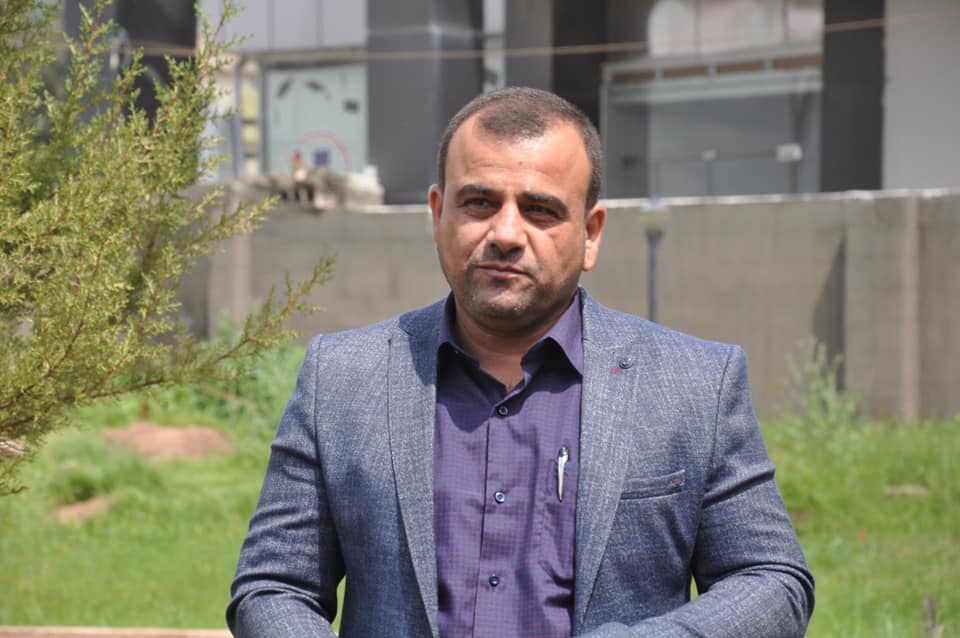 DOB: 01-07-1973SEX: MALEEMAIL ADDRESS: omer.hasan@epu.edu.krdMobile Number: 00964 (0)7701467332    - 00964(0)7515229373Address: Iraq- Kurdistan Region- Erbil province- Koya DistrictEducation:M.A English Language and Literature 2014-2015B.A English Language and TranslationDiploma in AnesthesiaEmployment:October, 7th 1997- present:  work in Koya Technical Institute